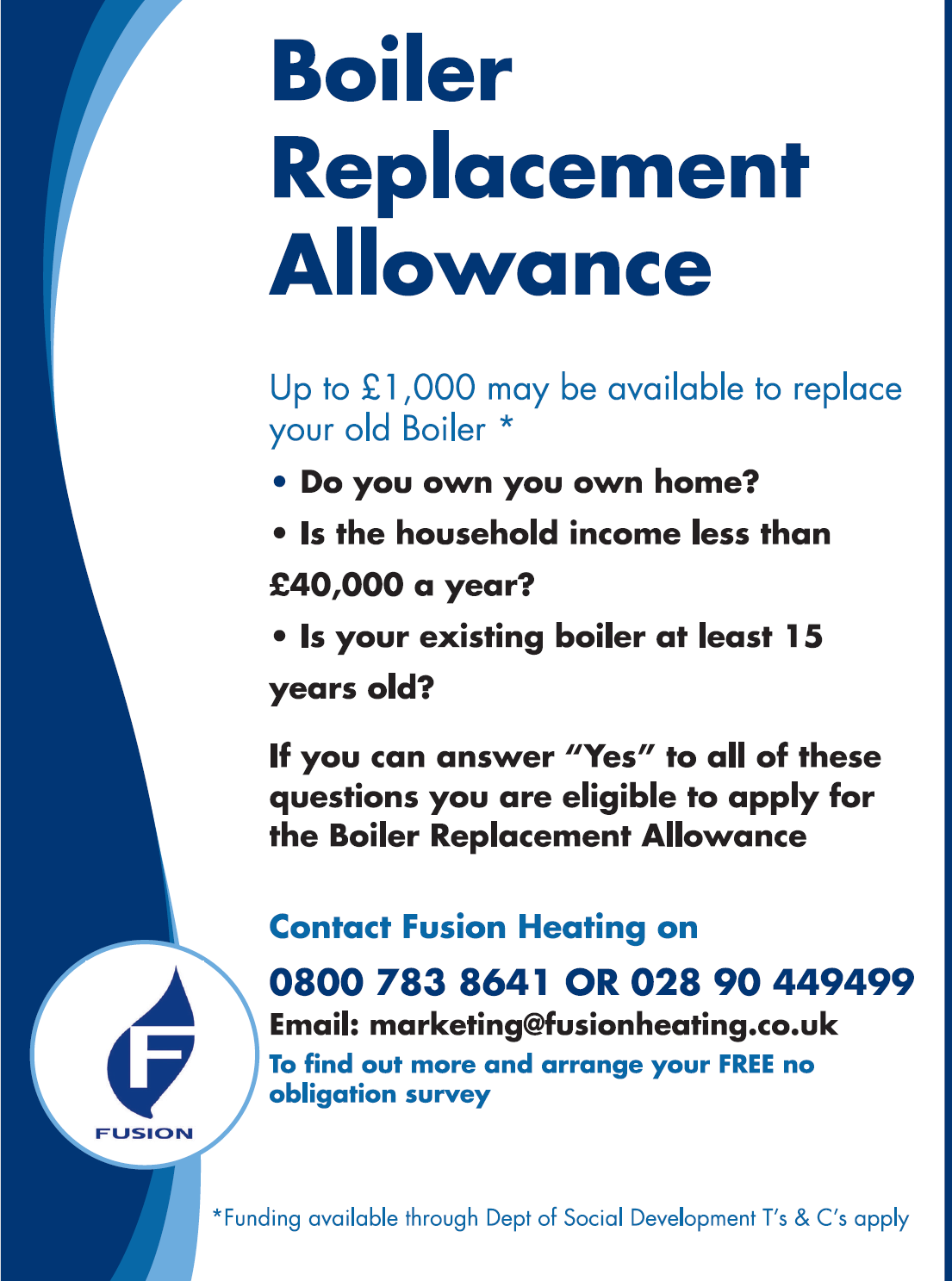 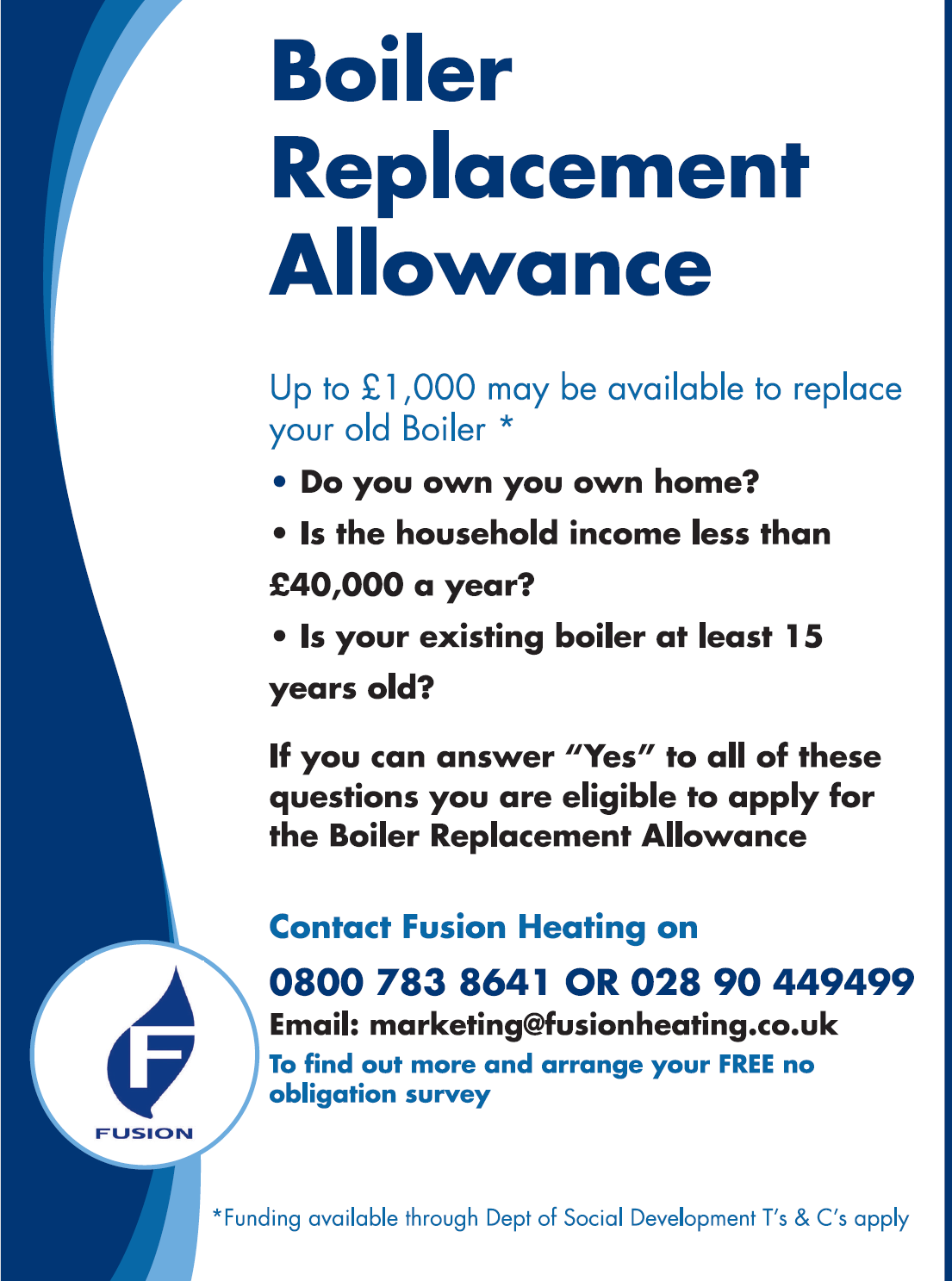 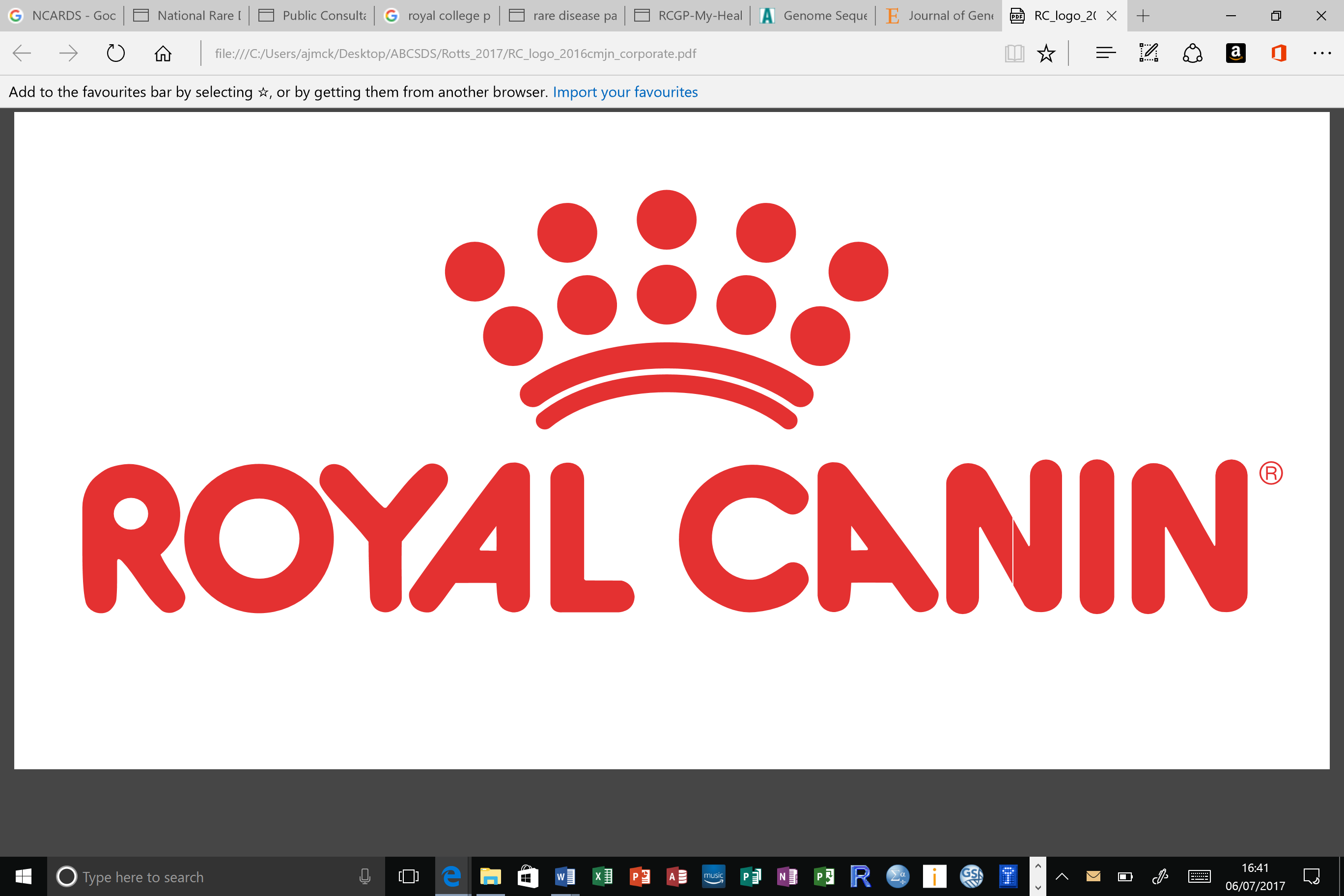 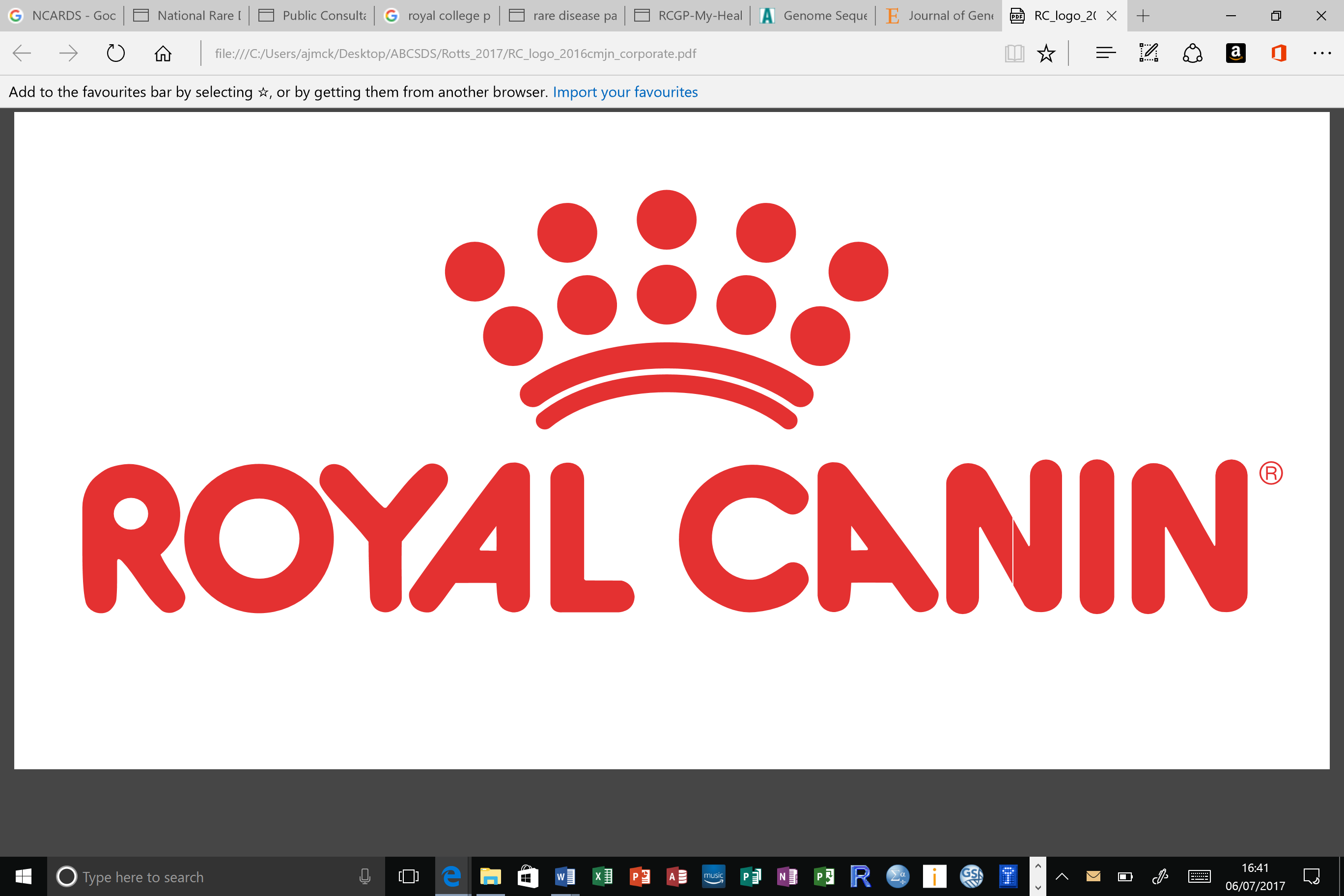 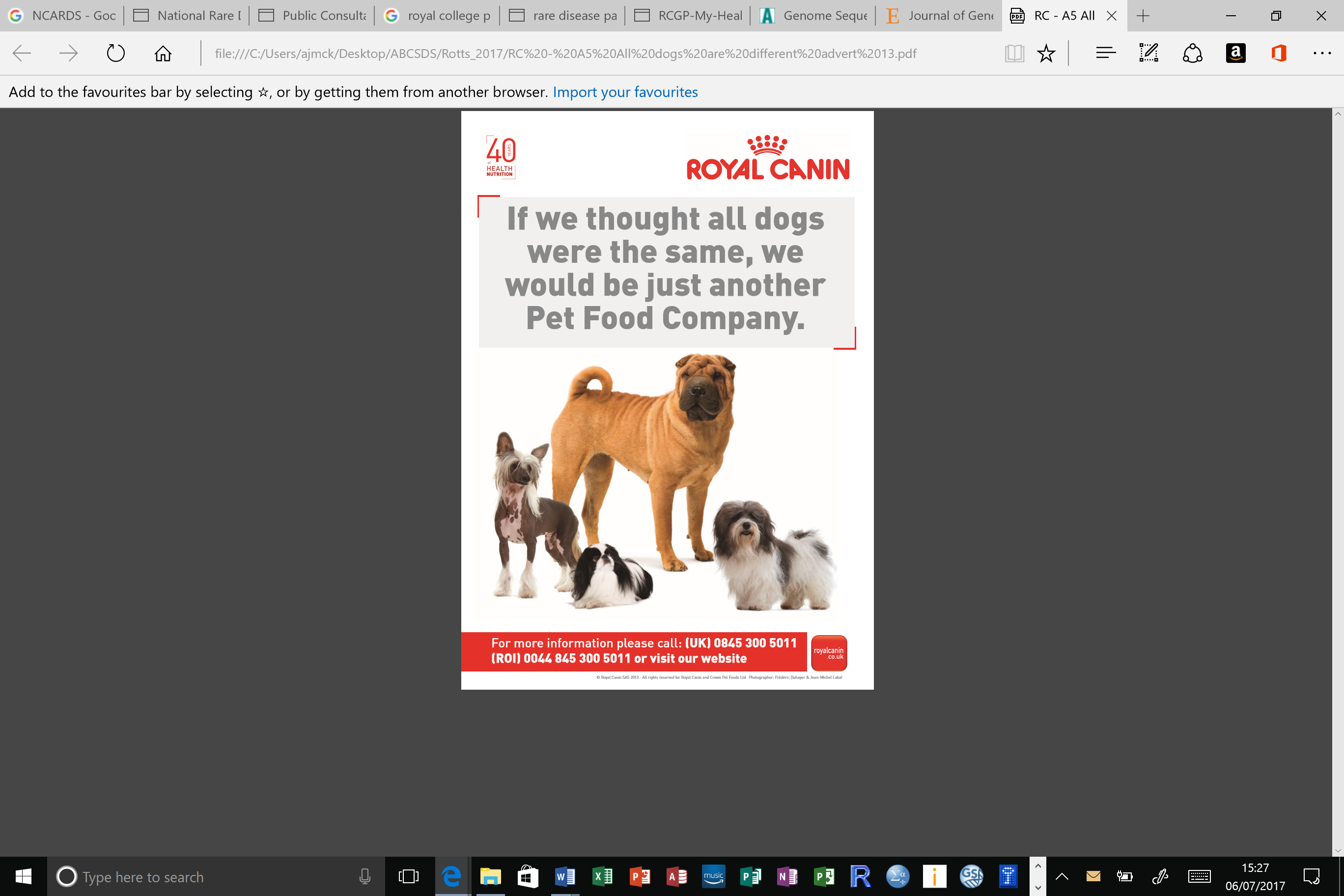  Rules and RegulationsThe show will open at 8.00 am. Dogs will be received at any time but it is the exhibitor’s responsibility to ensure that exhibits are available for judging when required. Judging will commence 9.30 amExhibits may be removed from the Show after their judging has been completed.  The Show will close half an hour after all judging has been completed. Entry Fees:  Non-members:  First Dog including catalogue         £24.00                                                                    Second and subsequent dogs         £19.00                                                                   Subsequent entries                            £  3.00              Members:            First Dog including catalogue         £22.00                                                                    Second and subsequent dogs          £17.00                                                                   Subsequent entries                            £  3.00               There is no prize money on offer at this show. The Committee reserves to itself the right to refuse entries. Puppies under six calendar months of age on the first day of the Show are not eligible for exhibition.The mating of bitches within the precincts of the Show is forbidden.Best Puppy in Show: Where a Best Puppy in Show competition is scheduled the Best Puppy in Show is a puppy which has competed and is unbeaten by any other puppy exhibited at the same show at the same show.  A puppy is a dog of six and not exceeding twelve calendar months of age on the first day of the Show.  Where the Best in Show is a puppy it should automatically be awarded Best Puppy in Show.  Where the Reserve Best in Show is a puppy which has only been beaten by an adult dog it should also automatically be Best Puppy in Show.  Consequently, selection of Best Puppy in Show must follow the selection of Best in Show.Best in Show: Best in Show must be selected from the exhibits declared Best of Sex.  If a Reserve Best in Show is to be selected, the eligible dogs are those declared Best Opposite Sex and Reserve Best of Sex to the exhibit declared Best in Show.Exhibits will not be admitted to Best in Show competition after a period of ten minutes has elapsed since the announcement that exhibits are required for judging, unless they have been unavoidably delayed by previous judging not being completed on time, and then only with the special permission of the Show Management.Exhibitors must not pick up dogs by their tails and leads when lifting them nor handle a dog in a manner which causes its feet not touch the ground when on the move. This is not acceptable. Exhibitors should note that such practice would constitute harsh handling and reports of such practice will be referred to the Committee under Kennel Club Show Regulation F11.All exhibitors must be familiar with Kennel Club Regulation F (Annex B) - Regulations for the Preparation of Dogs for Exhibition. All dogs resident outside the UK must be issued with a Kennel Club Authority to Compete number before entry to the show/event can be made.  All overseas entries without an Authority to Compete number will be returned to the exhibitor/competitor. Rules and Regulations continuedDOGS IN VEHICLES ON HOT DAYS: Your dog is vulnerable and at risk during hot weather and the Kennel Club offers the following guidance to help guide you through the do’s and don’ts travelling to and whilst at KC licensed events. When travelling to a show please take a moment to consider whether the route to the show is on a busy holiday route, and leave earlier to avoid increased time in traffic jams. If your vehicle is not air-conditioned seriously consider whether travelling to the show is a good idea at all. The vehicle should be as fully ventilated as possible, and plenty of stops should be taken, with lots of water available to drink. Ensure your dog is not sitting in full sunlight. There should be plenty of free-flowing air around the dog. When at the show, never leave your dog in the vehicle. Keep the dog in the shade – take your own shade for example a large umbrella and always have plenty of water available to drink so your dog stays well hydrated. Avoid your dog taking part in unnecessary exertion, or from standing in exposed sunlight for extended lengths of time. Remember, if you feel hot your dog is very likely to feel much hotter and dehydrated, and this could lead to dire results.  Please look after your dog’s welfare.WARNING:  IF YOUR DOG IS FOUND TO BE AT RISK FORCIBLE ENTRY TO YOUR VEHICLE MAY BE NECESSARY WITHOUT LIABILILTY FOR ANY DAMAGE CAUSED.Anyone whose dog is entered at a Kennel Club licensed event should take all reasonable steps to ensure the needs of their dog(s) are met, and should not put a dog’s health and welfare at risk by any action, default, omission or otherwise.  Breach of Kennel Club Regulations in this respect may be referred to the Board for disciplinary action under Kennel Club Rules and Regulations. The use of pinch collars, electronic shock collars, or prong collars, is not permitted at any show licensed by the Kennel Club. This shall apply at the venue or within the precincts of the show.Anyone whose dog is entered at a Kennel Club licensed event should take all reasonable steps to ensure the needs of their dog(s) are met, and should not put a dog’s health and welfare at risk by any action, default, omission or otherwise. Breach of Kennel Club Regulations in this respect may be referred to the Board for disciplinary action under the Kennel Club Rules and Regulations. The use of pinch collars, electronic shock collars, or prong collars, is not permitted at any show licensed by the Kennel Club. This shall apply at the venue or within the precincts of the show.Not for Competition entries will be accepted. Details of each dog so entered must be recorded on the entry form and must be Kennel Club registered.No modifications will be made to the schedule except by permission of the Board of the Kennel Club, which will be followed by advertisement in the Canine Press wherever possible.Special Rosettes Presented for:Best in ShowReserve Best in ShowBest Opposite SexCC DogCC BitchReserve CC DogReserve CC BitchBest Puppy in ShowReserve Best Puppy in ShowBest Puppy DogBest Puppy BitchBest Veteran in Show1st – VHC in Every ClassSashesBest in ShowBest Puppy in ShowPlease avail of the opportunity to sponsor either one or more of the special Rosettes above, or a whole class of Rosettes for only £5.00All donations will be gratefully received and your Name and Kennel Name will be duly acknowledged in the Show CatalogueBank Charges: Exhibitors are asked to note that cheques sent to cover Entry Fees must be in order for immediate payment.  Those which are not so, for any reason whatsoever, including technical irregularities, will not be accepted and the entries therefore will be returned.  Entry Fees will not be refunded once an entry has been made.  Many Societies are now incurring substantial bank charges as a result of incorrectly completed or dishonoured cheques forwarded as payment for Show Entry Fees.  Therefore, we will levy a surcharge of £10 per transaction on top of the amount outstanding to any exhibitor whose cheque is returned to us by the Bank and any exhibitor failing to pay Entry Fees and / or Bank Charges so incurred, will be referred to the Kennel Club.ATTENTION EXHIBITORS - Disclaimer:The Management of the Northern Ireland Rottweiler Club will not accept responsibility for damage to parked vehicles or articles etc. removed with or without the owner’s consent.  Thieves are active everywhere.  It is in your own interests to take every precaution to ensure that you do not become their victim.  All children must remain under constant supervision and under no circumstances will the N I R C be held responsible for any damage caused by children.ROTTWEILERSCLASSIFICATIONJUDGE:  MR WALDEMAR MROWIEC (POLAND)Kennel Club Challenge Certificate – Dog   Kennel Club Challenge Certificate – BitchBEST IN SHOW - RESERVE BEST IN SHOWBEST PUPPY IN SHOWNorthern Ireland rottweiler Club20 class SINGLE BREED CHAMPIONSHIP SHOWUnbenched & Held under Kennel Club Limited Rules & RegulationsNO INDOOR ACCOMODATIONVenue: Shorts Recreation Club, Aircraft Park, Holywood Road, Belfast, BT4 1SJDate of Show: Saturday 28th September 2019Northern Ireland rottweiler Club20 class SINGLE BREED CHAMPIONSHIP SHOWUnbenched & Held under Kennel Club Limited Rules & RegulationsNO INDOOR ACCOMODATIONVenue: Shorts Recreation Club, Aircraft Park, Holywood Road, Belfast, BT4 1SJDate of Show: Saturday 28th September 2019Northern Ireland rottweiler Club20 class SINGLE BREED CHAMPIONSHIP SHOWUnbenched & Held under Kennel Club Limited Rules & RegulationsNO INDOOR ACCOMODATIONVenue: Shorts Recreation Club, Aircraft Park, Holywood Road, Belfast, BT4 1SJDate of Show: Saturday 28th September 2019Northern Ireland rottweiler Club20 class SINGLE BREED CHAMPIONSHIP SHOWUnbenched & Held under Kennel Club Limited Rules & RegulationsNO INDOOR ACCOMODATIONVenue: Shorts Recreation Club, Aircraft Park, Holywood Road, Belfast, BT4 1SJDate of Show: Saturday 28th September 2019Northern Ireland rottweiler Club20 class SINGLE BREED CHAMPIONSHIP SHOWUnbenched & Held under Kennel Club Limited Rules & RegulationsNO INDOOR ACCOMODATIONVenue: Shorts Recreation Club, Aircraft Park, Holywood Road, Belfast, BT4 1SJDate of Show: Saturday 28th September 2019Northern Ireland rottweiler Club20 class SINGLE BREED CHAMPIONSHIP SHOWUnbenched & Held under Kennel Club Limited Rules & RegulationsNO INDOOR ACCOMODATIONVenue: Shorts Recreation Club, Aircraft Park, Holywood Road, Belfast, BT4 1SJDate of Show: Saturday 28th September 2019MEMBERS to include catalogueFirst dog, including catalogue @ £22.00                                            £Second and subsequent dogs @ £17.00                                              £Subsequent entries @ £3.00                                                                   £NON-MEMBERS to include catalogueFirst dog, including catalogue @ £24.00                                            £Second and subsequent dogs @ £19.00                                              £Subsequent entries @ £3.00                                                                   £Sponsor Rosettes each / per class @ £5.00                                      £ Extra catalogue prepaid £2.00 or £3.00 on the day                       £                                                                               Total:   £_________Enclosed cheques / POs payable to:                       Northern Ireland Rottweiler ClubENTRIES CLOSE: 9th September 2019 (Postmark)On no account will entries be accepted without fees.MEMBERS to include catalogueFirst dog, including catalogue @ £22.00                                            £Second and subsequent dogs @ £17.00                                              £Subsequent entries @ £3.00                                                                   £NON-MEMBERS to include catalogueFirst dog, including catalogue @ £24.00                                            £Second and subsequent dogs @ £19.00                                              £Subsequent entries @ £3.00                                                                   £Sponsor Rosettes each / per class @ £5.00                                      £ Extra catalogue prepaid £2.00 or £3.00 on the day                       £                                                                               Total:   £_________Enclosed cheques / POs payable to:                       Northern Ireland Rottweiler ClubENTRIES CLOSE: 9th September 2019 (Postmark)On no account will entries be accepted without fees.MEMBERS to include catalogueFirst dog, including catalogue @ £22.00                                            £Second and subsequent dogs @ £17.00                                              £Subsequent entries @ £3.00                                                                   £NON-MEMBERS to include catalogueFirst dog, including catalogue @ £24.00                                            £Second and subsequent dogs @ £19.00                                              £Subsequent entries @ £3.00                                                                   £Sponsor Rosettes each / per class @ £5.00                                      £ Extra catalogue prepaid £2.00 or £3.00 on the day                       £                                                                               Total:   £_________Enclosed cheques / POs payable to:                       Northern Ireland Rottweiler ClubENTRIES CLOSE: 9th September 2019 (Postmark)On no account will entries be accepted without fees.This form must be used by one person only (or partnership).  Writing MUST BE IN INK OR INDELIBLE PENCIL.  Use one line only for each dog.  The name of the dog and all the details as recorded with the Kennel Club must be given on this entry form.  If an error is made the dog may be disqualified by the Committee of the Kennel Club.  All dogs must be REGISTERED at the Kennel Club in the name of the exhibitor.  If the registration or transfer of ownership has not been confirmed it must be applied for before the closing date of entries.  In case of dispute proof of postage of such applications may be required by the Kennel Club.  Puppies under 6 months of age on the first day of the Show cannot be entered for competition.  On no account will entries be accepted without fees. If a dog is in the process of Registration or Transfer at the time entry is made, add the letters NAF or TAF as appropriate after its name.  Please put classes in numerical order and USE BLOCK CAPITALS throughout when completing this entry form. The Kennel Club Authority to Compete number (for dogs registered and resident outside the UK) must be stated or the entry will be returned.  PLEASE CHECK ALL DETAILS BEFORE POSTINGThis form must be used by one person only (or partnership).  Writing MUST BE IN INK OR INDELIBLE PENCIL.  Use one line only for each dog.  The name of the dog and all the details as recorded with the Kennel Club must be given on this entry form.  If an error is made the dog may be disqualified by the Committee of the Kennel Club.  All dogs must be REGISTERED at the Kennel Club in the name of the exhibitor.  If the registration or transfer of ownership has not been confirmed it must be applied for before the closing date of entries.  In case of dispute proof of postage of such applications may be required by the Kennel Club.  Puppies under 6 months of age on the first day of the Show cannot be entered for competition.  On no account will entries be accepted without fees. If a dog is in the process of Registration or Transfer at the time entry is made, add the letters NAF or TAF as appropriate after its name.  Please put classes in numerical order and USE BLOCK CAPITALS throughout when completing this entry form. The Kennel Club Authority to Compete number (for dogs registered and resident outside the UK) must be stated or the entry will be returned.  PLEASE CHECK ALL DETAILS BEFORE POSTINGThis form must be used by one person only (or partnership).  Writing MUST BE IN INK OR INDELIBLE PENCIL.  Use one line only for each dog.  The name of the dog and all the details as recorded with the Kennel Club must be given on this entry form.  If an error is made the dog may be disqualified by the Committee of the Kennel Club.  All dogs must be REGISTERED at the Kennel Club in the name of the exhibitor.  If the registration or transfer of ownership has not been confirmed it must be applied for before the closing date of entries.  In case of dispute proof of postage of such applications may be required by the Kennel Club.  Puppies under 6 months of age on the first day of the Show cannot be entered for competition.  On no account will entries be accepted without fees. If a dog is in the process of Registration or Transfer at the time entry is made, add the letters NAF or TAF as appropriate after its name.  Please put classes in numerical order and USE BLOCK CAPITALS throughout when completing this entry form. The Kennel Club Authority to Compete number (for dogs registered and resident outside the UK) must be stated or the entry will be returned.  PLEASE CHECK ALL DETAILS BEFORE POSTINGThis form must be used by one person only (or partnership).  Writing MUST BE IN INK OR INDELIBLE PENCIL.  Use one line only for each dog.  The name of the dog and all the details as recorded with the Kennel Club must be given on this entry form.  If an error is made the dog may be disqualified by the Committee of the Kennel Club.  All dogs must be REGISTERED at the Kennel Club in the name of the exhibitor.  If the registration or transfer of ownership has not been confirmed it must be applied for before the closing date of entries.  In case of dispute proof of postage of such applications may be required by the Kennel Club.  Puppies under 6 months of age on the first day of the Show cannot be entered for competition.  On no account will entries be accepted without fees. If a dog is in the process of Registration or Transfer at the time entry is made, add the letters NAF or TAF as appropriate after its name.  Please put classes in numerical order and USE BLOCK CAPITALS throughout when completing this entry form. The Kennel Club Authority to Compete number (for dogs registered and resident outside the UK) must be stated or the entry will be returned.  PLEASE CHECK ALL DETAILS BEFORE POSTINGThis form must be used by one person only (or partnership).  Writing MUST BE IN INK OR INDELIBLE PENCIL.  Use one line only for each dog.  The name of the dog and all the details as recorded with the Kennel Club must be given on this entry form.  If an error is made the dog may be disqualified by the Committee of the Kennel Club.  All dogs must be REGISTERED at the Kennel Club in the name of the exhibitor.  If the registration or transfer of ownership has not been confirmed it must be applied for before the closing date of entries.  In case of dispute proof of postage of such applications may be required by the Kennel Club.  Puppies under 6 months of age on the first day of the Show cannot be entered for competition.  On no account will entries be accepted without fees. If a dog is in the process of Registration or Transfer at the time entry is made, add the letters NAF or TAF as appropriate after its name.  Please put classes in numerical order and USE BLOCK CAPITALS throughout when completing this entry form. The Kennel Club Authority to Compete number (for dogs registered and resident outside the UK) must be stated or the entry will be returned.  PLEASE CHECK ALL DETAILS BEFORE POSTINGThis form must be used by one person only (or partnership).  Writing MUST BE IN INK OR INDELIBLE PENCIL.  Use one line only for each dog.  The name of the dog and all the details as recorded with the Kennel Club must be given on this entry form.  If an error is made the dog may be disqualified by the Committee of the Kennel Club.  All dogs must be REGISTERED at the Kennel Club in the name of the exhibitor.  If the registration or transfer of ownership has not been confirmed it must be applied for before the closing date of entries.  In case of dispute proof of postage of such applications may be required by the Kennel Club.  Puppies under 6 months of age on the first day of the Show cannot be entered for competition.  On no account will entries be accepted without fees. If a dog is in the process of Registration or Transfer at the time entry is made, add the letters NAF or TAF as appropriate after its name.  Please put classes in numerical order and USE BLOCK CAPITALS throughout when completing this entry form. The Kennel Club Authority to Compete number (for dogs registered and resident outside the UK) must be stated or the entry will be returned.  PLEASE CHECK ALL DETAILS BEFORE POSTINGMEMBERS to include catalogueFirst dog, including catalogue @ £22.00                                            £Second and subsequent dogs @ £17.00                                              £Subsequent entries @ £3.00                                                                   £NON-MEMBERS to include catalogueFirst dog, including catalogue @ £24.00                                            £Second and subsequent dogs @ £19.00                                              £Subsequent entries @ £3.00                                                                   £Sponsor Rosettes each / per class @ £5.00                                      £ Extra catalogue prepaid £2.00 or £3.00 on the day                       £                                                                               Total:   £_________Enclosed cheques / POs payable to:                       Northern Ireland Rottweiler ClubENTRIES CLOSE: 9th September 2019 (Postmark)On no account will entries be accepted without fees.MEMBERS to include catalogueFirst dog, including catalogue @ £22.00                                            £Second and subsequent dogs @ £17.00                                              £Subsequent entries @ £3.00                                                                   £NON-MEMBERS to include catalogueFirst dog, including catalogue @ £24.00                                            £Second and subsequent dogs @ £19.00                                              £Subsequent entries @ £3.00                                                                   £Sponsor Rosettes each / per class @ £5.00                                      £ Extra catalogue prepaid £2.00 or £3.00 on the day                       £                                                                               Total:   £_________Enclosed cheques / POs payable to:                       Northern Ireland Rottweiler ClubENTRIES CLOSE: 9th September 2019 (Postmark)On no account will entries be accepted without fees.MEMBERS to include catalogueFirst dog, including catalogue @ £22.00                                            £Second and subsequent dogs @ £17.00                                              £Subsequent entries @ £3.00                                                                   £NON-MEMBERS to include catalogueFirst dog, including catalogue @ £24.00                                            £Second and subsequent dogs @ £19.00                                              £Subsequent entries @ £3.00                                                                   £Sponsor Rosettes each / per class @ £5.00                                      £ Extra catalogue prepaid £2.00 or £3.00 on the day                       £                                                                               Total:   £_________Enclosed cheques / POs payable to:                       Northern Ireland Rottweiler ClubENTRIES CLOSE: 9th September 2019 (Postmark)On no account will entries be accepted without fees.REGISTERED NAME OF DOG (Block Capitals & ATC Number if applicable)BREEDSEX (D or B)Full Date of BirthBREEDER(Block Capitals)SIRE(Block Capitals)SIRE(Block Capitals)DAM(Block Capitals)Entered in Class No.RottweilerKennel Club ATC No:Kennel Club ATC No:Kennel Club ATC No:RottweilerKennel Club ATC No:Kennel Club ATC No:Kennel Club ATC No:RottweilerKennel Club ATC No:Kennel Club ATC No:Kennel Club ATC No:Only undocked dogs and legally docked dogs may be entered for exhibition at this show. A dog which had its tail docked on or after 1st January 2013 cannot be shown at events where the exhibitor pays a fee or members of the public pay an admittance fee.Only undocked dogs and legally docked dogs may be entered for exhibition at this show. A dog which had its tail docked on or after 1st January 2013 cannot be shown at events where the exhibitor pays a fee or members of the public pay an admittance fee.Only undocked dogs and legally docked dogs may be entered for exhibition at this show. A dog which had its tail docked on or after 1st January 2013 cannot be shown at events where the exhibitor pays a fee or members of the public pay an admittance fee.Only undocked dogs and legally docked dogs may be entered for exhibition at this show. A dog which had its tail docked on or after 1st January 2013 cannot be shown at events where the exhibitor pays a fee or members of the public pay an admittance fee.In the case of joint registered ownership the name of every owner must be given here: Block Letters PleaseName of Owner(s) …………………………..…………………………………………………………………………………………Address …..…….……………………………..……………………………………………………………….………………………..… ……………………………………………………………………………………………………………………………………………..…... Postcode …..…..…………………….………  Telephone No. …………………………..………......................................… Email ……………………………............................................................................   Date: ………………….………………..Your address will appear in the catalogue.  Tick to object to publication.  See our Privacy Notice for more information.  The Privacy Notice sets out how we keep your data safely and compliantly. ENTRIES AND FEES, WHICH MUST BE PREPAID, TO BE SENT TO: Mrs KV Gilliland, The Bridge, Comber Road, Newtownards, Co. Down, BT23 4QSTel: 02891 818411      Email: castleavery@btinternet.comIn the case of joint registered ownership the name of every owner must be given here: Block Letters PleaseName of Owner(s) …………………………..…………………………………………………………………………………………Address …..…….……………………………..……………………………………………………………….………………………..… ……………………………………………………………………………………………………………………………………………..…... Postcode …..…..…………………….………  Telephone No. …………………………..………......................................… Email ……………………………............................................................................   Date: ………………….………………..Your address will appear in the catalogue.  Tick to object to publication.  See our Privacy Notice for more information.  The Privacy Notice sets out how we keep your data safely and compliantly. ENTRIES AND FEES, WHICH MUST BE PREPAID, TO BE SENT TO: Mrs KV Gilliland, The Bridge, Comber Road, Newtownards, Co. Down, BT23 4QSTel: 02891 818411      Email: castleavery@btinternet.comIn the case of joint registered ownership the name of every owner must be given here: Block Letters PleaseName of Owner(s) …………………………..…………………………………………………………………………………………Address …..…….……………………………..……………………………………………………………….………………………..… ……………………………………………………………………………………………………………………………………………..…... Postcode …..…..…………………….………  Telephone No. …………………………..………......................................… Email ……………………………............................................................................   Date: ………………….………………..Your address will appear in the catalogue.  Tick to object to publication.  See our Privacy Notice for more information.  The Privacy Notice sets out how we keep your data safely and compliantly. ENTRIES AND FEES, WHICH MUST BE PREPAID, TO BE SENT TO: Mrs KV Gilliland, The Bridge, Comber Road, Newtownards, Co. Down, BT23 4QSTel: 02891 818411      Email: castleavery@btinternet.comIn the case of joint registered ownership the name of every owner must be given here: Block Letters PleaseName of Owner(s) …………………………..…………………………………………………………………………………………Address …..…….……………………………..……………………………………………………………….………………………..… ……………………………………………………………………………………………………………………………………………..…... Postcode …..…..…………………….………  Telephone No. …………………………..………......................................… Email ……………………………............................................................................   Date: ………………….………………..Your address will appear in the catalogue.  Tick to object to publication.  See our Privacy Notice for more information.  The Privacy Notice sets out how we keep your data safely and compliantly. ENTRIES AND FEES, WHICH MUST BE PREPAID, TO BE SENT TO: Mrs KV Gilliland, The Bridge, Comber Road, Newtownards, Co. Down, BT23 4QSTel: 02891 818411      Email: castleavery@btinternet.comIn the case of joint registered ownership the name of every owner must be given here: Block Letters PleaseName of Owner(s) …………………………..…………………………………………………………………………………………Address …..…….……………………………..……………………………………………………………….………………………..… ……………………………………………………………………………………………………………………………………………..…... Postcode …..…..…………………….………  Telephone No. …………………………..………......................................… Email ……………………………............................................................................   Date: ………………….………………..Your address will appear in the catalogue.  Tick to object to publication.  See our Privacy Notice for more information.  The Privacy Notice sets out how we keep your data safely and compliantly. ENTRIES AND FEES, WHICH MUST BE PREPAID, TO BE SENT TO: Mrs KV Gilliland, The Bridge, Comber Road, Newtownards, Co. Down, BT23 4QSTel: 02891 818411      Email: castleavery@btinternet.comDECLARATIONI/We agree to submit to and be bound by Kennel Club Limited Rules & Regulations in their present form or as they may be amended from time to time in relation to all canine matters with which the Kennel Club is concerned and that this entry is made upon the basis that all current single or joint registered owners of this dog(s) have authorised/consented to this entry.  I/We also undertake to abide by the Regulations of this Show and not to bring to the Show any dog which has contracted or been knowingly exposed to any infectious or contagious disease during the 21 days prior to the Show, or which is suffering from a visible condition which adversely affects its health or welfare or to bring any dog which has been prepared for exhibition contrary to Kennel Club Regulations for the Preparation of Dogs for Exhibition F (Annex B).  I/We agree without reservation that any Veterinary Surgeon operating on any of my/our dogs in such a way that the operation alters the natural conformation of the dog or part thereof may report such operations to the Kennel Club.  I/We declare that where any alteration has been made to the natural conformation of the dog(s) the relevant permission to show has been granted by the Kennel Club.   I/We further declare that I believe to the best of my knowledge that the dogs are not liable to disqualification under Kennel Club Show Regulations. Usual Signature of Owner(s) …………......................................……...........................................     Date  ..................................... NOTE: Dogs entered in breach of Kennel Club Show Regulations are liable to disqualification whether or not the owner was aware of the breach.  Note: Children under the age of 11 are the responsibility of and must be accompanied at all times by a Parent or Guardian.DECLARATIONI/We agree to submit to and be bound by Kennel Club Limited Rules & Regulations in their present form or as they may be amended from time to time in relation to all canine matters with which the Kennel Club is concerned and that this entry is made upon the basis that all current single or joint registered owners of this dog(s) have authorised/consented to this entry.  I/We also undertake to abide by the Regulations of this Show and not to bring to the Show any dog which has contracted or been knowingly exposed to any infectious or contagious disease during the 21 days prior to the Show, or which is suffering from a visible condition which adversely affects its health or welfare or to bring any dog which has been prepared for exhibition contrary to Kennel Club Regulations for the Preparation of Dogs for Exhibition F (Annex B).  I/We agree without reservation that any Veterinary Surgeon operating on any of my/our dogs in such a way that the operation alters the natural conformation of the dog or part thereof may report such operations to the Kennel Club.  I/We declare that where any alteration has been made to the natural conformation of the dog(s) the relevant permission to show has been granted by the Kennel Club.   I/We further declare that I believe to the best of my knowledge that the dogs are not liable to disqualification under Kennel Club Show Regulations. Usual Signature of Owner(s) …………......................................……...........................................     Date  ..................................... NOTE: Dogs entered in breach of Kennel Club Show Regulations are liable to disqualification whether or not the owner was aware of the breach.  Note: Children under the age of 11 are the responsibility of and must be accompanied at all times by a Parent or Guardian.DECLARATIONI/We agree to submit to and be bound by Kennel Club Limited Rules & Regulations in their present form or as they may be amended from time to time in relation to all canine matters with which the Kennel Club is concerned and that this entry is made upon the basis that all current single or joint registered owners of this dog(s) have authorised/consented to this entry.  I/We also undertake to abide by the Regulations of this Show and not to bring to the Show any dog which has contracted or been knowingly exposed to any infectious or contagious disease during the 21 days prior to the Show, or which is suffering from a visible condition which adversely affects its health or welfare or to bring any dog which has been prepared for exhibition contrary to Kennel Club Regulations for the Preparation of Dogs for Exhibition F (Annex B).  I/We agree without reservation that any Veterinary Surgeon operating on any of my/our dogs in such a way that the operation alters the natural conformation of the dog or part thereof may report such operations to the Kennel Club.  I/We declare that where any alteration has been made to the natural conformation of the dog(s) the relevant permission to show has been granted by the Kennel Club.   I/We further declare that I believe to the best of my knowledge that the dogs are not liable to disqualification under Kennel Club Show Regulations. Usual Signature of Owner(s) …………......................................……...........................................     Date  ..................................... NOTE: Dogs entered in breach of Kennel Club Show Regulations are liable to disqualification whether or not the owner was aware of the breach.  Note: Children under the age of 11 are the responsibility of and must be accompanied at all times by a Parent or Guardian.DECLARATIONI/We agree to submit to and be bound by Kennel Club Limited Rules & Regulations in their present form or as they may be amended from time to time in relation to all canine matters with which the Kennel Club is concerned and that this entry is made upon the basis that all current single or joint registered owners of this dog(s) have authorised/consented to this entry.  I/We also undertake to abide by the Regulations of this Show and not to bring to the Show any dog which has contracted or been knowingly exposed to any infectious or contagious disease during the 21 days prior to the Show, or which is suffering from a visible condition which adversely affects its health or welfare or to bring any dog which has been prepared for exhibition contrary to Kennel Club Regulations for the Preparation of Dogs for Exhibition F (Annex B).  I/We agree without reservation that any Veterinary Surgeon operating on any of my/our dogs in such a way that the operation alters the natural conformation of the dog or part thereof may report such operations to the Kennel Club.  I/We declare that where any alteration has been made to the natural conformation of the dog(s) the relevant permission to show has been granted by the Kennel Club.   I/We further declare that I believe to the best of my knowledge that the dogs are not liable to disqualification under Kennel Club Show Regulations. Usual Signature of Owner(s) …………......................................……...........................................     Date  ..................................... NOTE: Dogs entered in breach of Kennel Club Show Regulations are liable to disqualification whether or not the owner was aware of the breach.  Note: Children under the age of 11 are the responsibility of and must be accompanied at all times by a Parent or Guardian.In the case of joint registered ownership the name of every owner must be given here: Block Letters PleaseName of Owner(s) …………………………..…………………………………………………………………………………………Address …..…….……………………………..……………………………………………………………….………………………..… ……………………………………………………………………………………………………………………………………………..…... Postcode …..…..…………………….………  Telephone No. …………………………..………......................................… Email ……………………………............................................................................   Date: ………………….………………..Your address will appear in the catalogue.  Tick to object to publication.  See our Privacy Notice for more information.  The Privacy Notice sets out how we keep your data safely and compliantly. ENTRIES AND FEES, WHICH MUST BE PREPAID, TO BE SENT TO: Mrs KV Gilliland, The Bridge, Comber Road, Newtownards, Co. Down, BT23 4QSTel: 02891 818411      Email: castleavery@btinternet.comIn the case of joint registered ownership the name of every owner must be given here: Block Letters PleaseName of Owner(s) …………………………..…………………………………………………………………………………………Address …..…….……………………………..……………………………………………………………….………………………..… ……………………………………………………………………………………………………………………………………………..…... Postcode …..…..…………………….………  Telephone No. …………………………..………......................................… Email ……………………………............................................................................   Date: ………………….………………..Your address will appear in the catalogue.  Tick to object to publication.  See our Privacy Notice for more information.  The Privacy Notice sets out how we keep your data safely and compliantly. ENTRIES AND FEES, WHICH MUST BE PREPAID, TO BE SENT TO: Mrs KV Gilliland, The Bridge, Comber Road, Newtownards, Co. Down, BT23 4QSTel: 02891 818411      Email: castleavery@btinternet.comIn the case of joint registered ownership the name of every owner must be given here: Block Letters PleaseName of Owner(s) …………………………..…………………………………………………………………………………………Address …..…….……………………………..……………………………………………………………….………………………..… ……………………………………………………………………………………………………………………………………………..…... Postcode …..…..…………………….………  Telephone No. …………………………..………......................................… Email ……………………………............................................................................   Date: ………………….………………..Your address will appear in the catalogue.  Tick to object to publication.  See our Privacy Notice for more information.  The Privacy Notice sets out how we keep your data safely and compliantly. ENTRIES AND FEES, WHICH MUST BE PREPAID, TO BE SENT TO: Mrs KV Gilliland, The Bridge, Comber Road, Newtownards, Co. Down, BT23 4QSTel: 02891 818411      Email: castleavery@btinternet.comIn the case of joint registered ownership the name of every owner must be given here: Block Letters PleaseName of Owner(s) …………………………..…………………………………………………………………………………………Address …..…….……………………………..……………………………………………………………….………………………..… ……………………………………………………………………………………………………………………………………………..…... Postcode …..…..…………………….………  Telephone No. …………………………..………......................................… Email ……………………………............................................................................   Date: ………………….………………..Your address will appear in the catalogue.  Tick to object to publication.  See our Privacy Notice for more information.  The Privacy Notice sets out how we keep your data safely and compliantly. ENTRIES AND FEES, WHICH MUST BE PREPAID, TO BE SENT TO: Mrs KV Gilliland, The Bridge, Comber Road, Newtownards, Co. Down, BT23 4QSTel: 02891 818411      Email: castleavery@btinternet.comIn the case of joint registered ownership the name of every owner must be given here: Block Letters PleaseName of Owner(s) …………………………..…………………………………………………………………………………………Address …..…….……………………………..……………………………………………………………….………………………..… ……………………………………………………………………………………………………………………………………………..…... Postcode …..…..…………………….………  Telephone No. …………………………..………......................................… Email ……………………………............................................................................   Date: ………………….………………..Your address will appear in the catalogue.  Tick to object to publication.  See our Privacy Notice for more information.  The Privacy Notice sets out how we keep your data safely and compliantly. ENTRIES AND FEES, WHICH MUST BE PREPAID, TO BE SENT TO: Mrs KV Gilliland, The Bridge, Comber Road, Newtownards, Co. Down, BT23 4QSTel: 02891 818411      Email: castleavery@btinternet.com